MUMIAS WEST JETTERM 1 – JUNE 2022FORM 4 - MATHEMATICS PAPER 1MARKING SCHEME This is the last printed pageNO.WORKINGMARKSCOMMENTS15 x6 +(-76)   4 +27  -15x (-4)=   30 + (-19) + 9           -5 x-4=  = 1M1M1A1        3For numeratorFor denominator22268= 22 x 34 x 7X =   22 x34 x 72       =  7          22 x34 x7B1M1 A1           33Amt in Ksh = 5000 x 114.2                    = 571000Remainder = 571000-276100                    = 303900Amt in Euros     =   303900                                   101.30                            = 3000 EurosM1M1A1           342x2 + 3x -2      = (2x -1)( x+ 2)    X3-4x                x( x2 -4)                      =   (2x -1)( x+ 2)                          x( x -2)( x + 2)                     =      2x  - 1                            X( x- 2)M1M1A1          3Factorizing numeratorFactorizing denominatorSimplified expression5179  - 3 = 176234 – 3 = 231176 = 24 x 11234 = 3 x 7 x 11 GCD = 11Number of pieces =   +                                  = 16  + 21                                  =  37B1M1A1          3For GCD6-  n   =   n    = 1 -            =  n = 5    n =5M1M1A1          37   - 3(4-y) – 4(9-2y) =612-3y -36 +8y = 65y =30Y=6M1M1A1     3For removal of denom.Opening of bracketsc.a.o.8B1B1B1B1      4For locus (i)For locus (ii)For locus (iii)For the region9  =           =  0.3077          =  3.077 = 0.5          = 1.5385          = 1.5B1M1A1      3For reciprocal with evidence of working10External area = 20.1 × 2.2  = 44.22Internal area = 19.1 × 1.2 = 22.92Area of path = 44.22 – 22.92                        = 21.3 M1A1          211 +60 = 1802X  = 120˚  X = 60˚Exterior     =60No. of sides =                       = 6 sidesM1M1A1      312B1B1B1          3Sides Broken linesShape of solid13Total = 42×24 = 1008Total with abs = 1008-65                          = 943Average =  =41 M1M1 A1         314=  +        Gradient =         =       2(-2) = -3(x+3)      2 – 4 = -3x – 9      3x + 2 = -5B1M1A1      315B =  +    =   +    =  +    = B1M1 M1 A1              4For - Squaring A- Addition16AC = 7.2kmBearing 273˚B1B1B1B1              4For BFor C17a  b    c    dX = 100-78   = 22Modal class  35-44Median = 44.5 +   × 10                = 44.5 +   × 10                = 44.5 + 4.29                = 48.79Mean =  + A             = 59.5 -              = 50.1
M1A1B1B1B1B1M1A1M1A1            10 For vcfFor For  = -94017a)                                                                 x       =  5  x + 12        1010x = 5x + 605x = 60X = 12L =   242 + 102 = 261/26 = 5/10L = 13 Slant height 26 – 13 = 13b) Curved area of the frustum   S.A = RL - rl=   (260 – 65)= 612.6c)   Volume of the frustrum   1/3  (R2H – r2h) = 1/3  (2400 – 300)= 1/3  (2100)= 2200 cm2M1M1A1M1 M1 A1M1M1M1A1When 13 is seenBoth reas correct -Total marks 10181 1/2 x 80                       = 120km 120 – 50                             = 40Time taken                  =  3hrs                 8.300 + 3         11.30A.m 3 x 120= 360km600 – 360 = 240km M1A1M1A1M1A1B1M1A1B1 For 11.30amFor 240Total marks 1019b)   i)  5887             36              = 163.53     ii)  159.5+5                = 159.5 + 1. 8182=  161 . 32Graph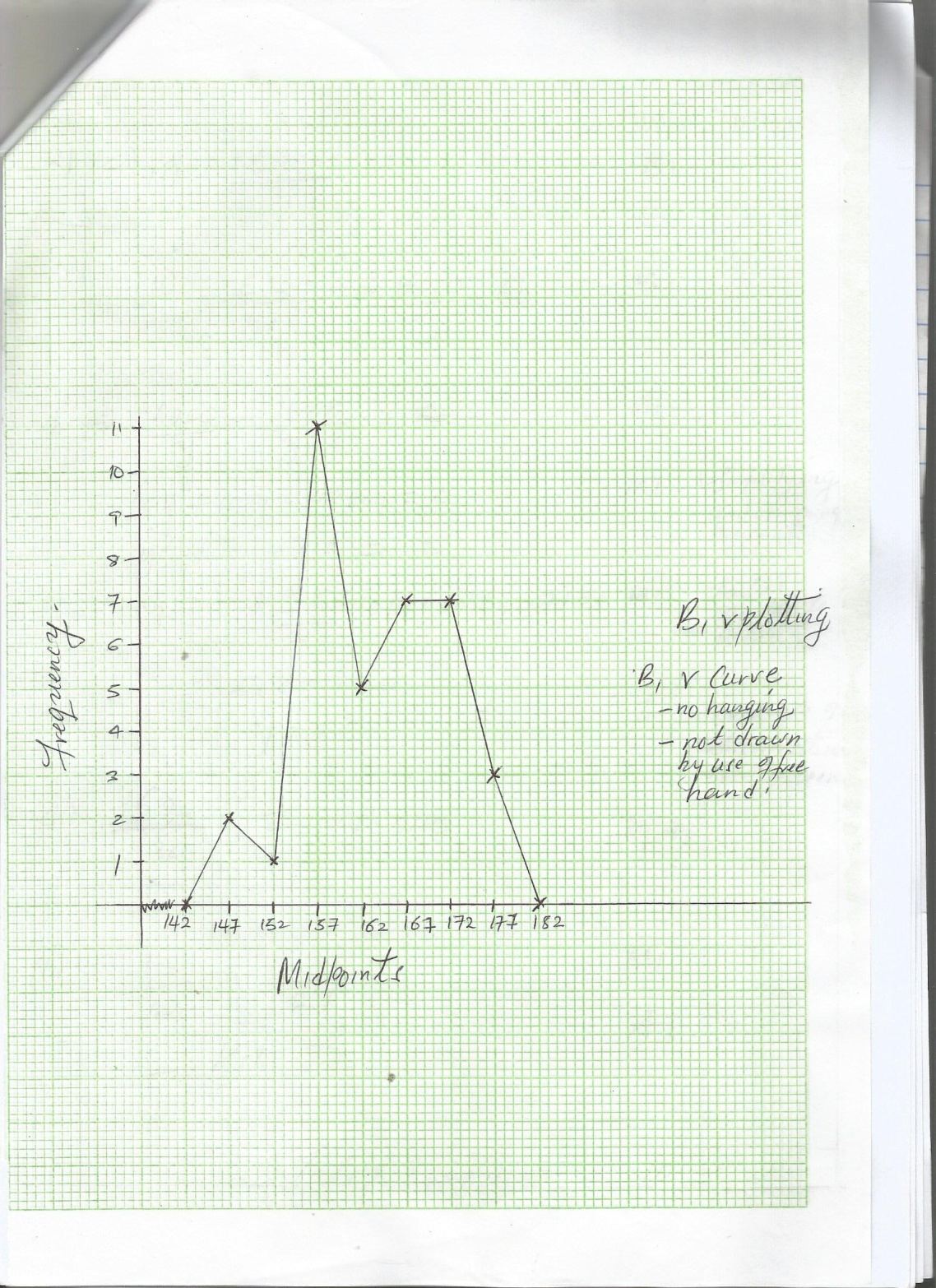 B1B1B1B1A1M1A1B1B1  classes frequencies (all Tallies)Fx (frequency)X midpoints CumulativeFrequency (c.f)Plotting curve(No hanging curve. Not drawn by use of free hand)                        Total marks 102020.	a)  i)   16200                        Y	   ii)   16 200 or 16 200 – 60                   y + 3            y          b)   i)    16 200 – 16 200 = 60                         y         y + 3		60y2 + 180y – 48 600 = 0                     Y2 + 3y – 810 = 0                      (y + 30) ( y – 27) = 0                  = 27 or -30                   = y = 27             ii)  16200 = Ksh 540                    30            iii)  15 x 16 200                  100       27                = Ksh 90.	a)  i)   16200                        Y	   ii)   16 200 or 16 200 – 60                   y + 3            y          b)   i)    16 200 – 16 200 = 60                         y         y + 3		60y2 + 180y – 48 600 = 0                     Y2 + 3y – 810 = 0                      (y + 30) ( y – 27) = 0                  = 27 or -30                   = y = 27             ii)  16200 = Ksh 540                    30            iii)  15 x 16 200                  100       27                = Ksh 90B1B1M1M1M1A1M1A1M1A1B1B1M1M1M1A1M1A1M1A1B1B1M1M1M1A1M1A1M1A1Simplifying and removing brackets Factors equated to zeroEvidence of discrimation of -30 seen2121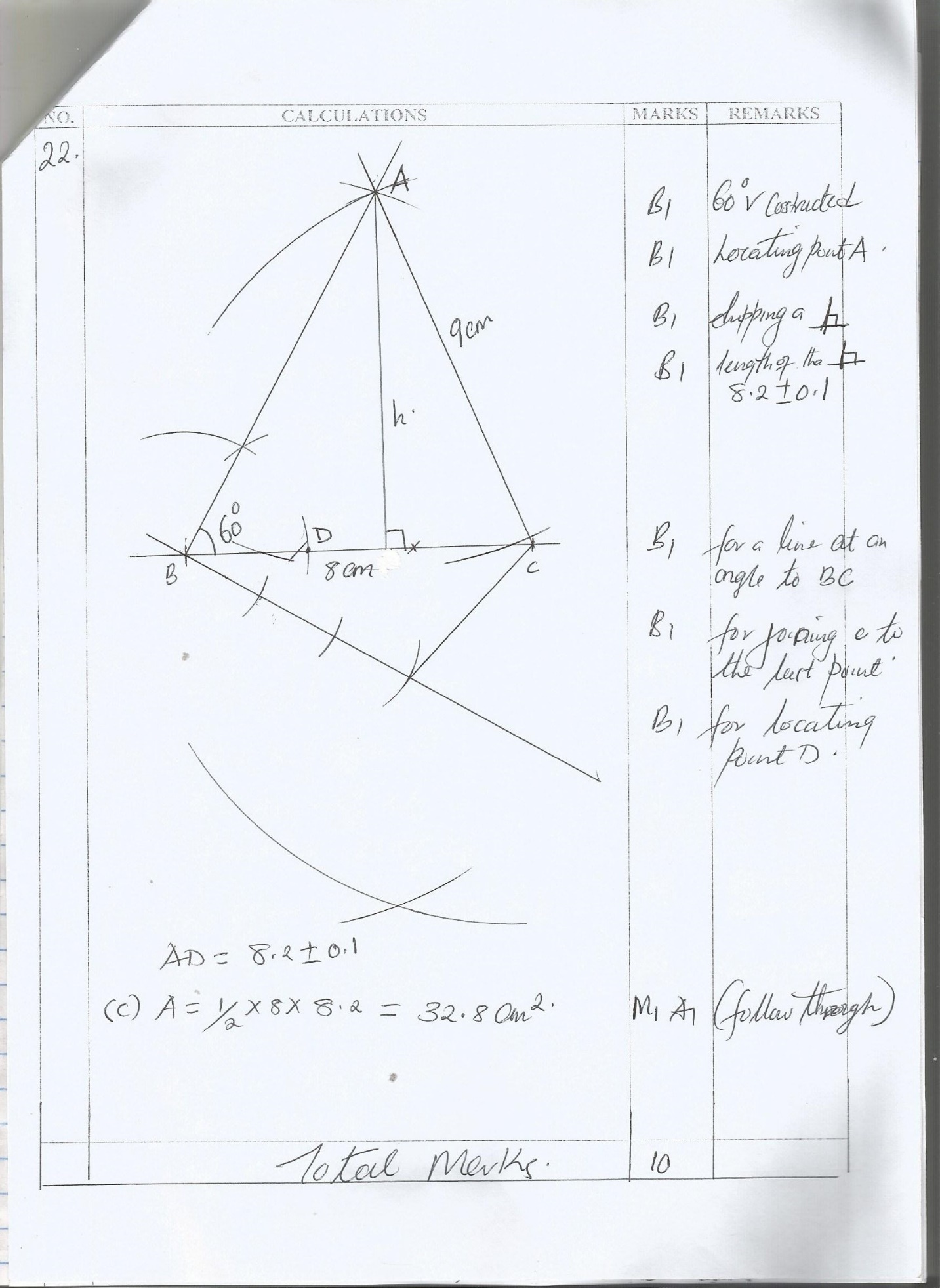 c)c)B1B1B1B1B1B1B1M1A1B1B1B1B1B1B1B1M1A1B1B1B1B1B1B1B1M1A1600  constructed locating point ADropping a Length the 8.2 + 0.1For a line at an angle to BCFor joining C to the last point For locating point D( following through)Total marks Total marks 1010102222I)     BN = BA + AN                         = -a + 5/6 b                         =  5/6b – a    ii)      CM = -b  + 2/5a                     =  b + r ( 2/5a  - b)  AX = b + rCM                    = b – rb + 2/5ra                   = ( 1 – r) b + 2/5ar                    Ax = a + k ( 5/6b – a)                 ( 1 – k)a + 5/6kb               ii)  ( 1 – r) b + 2/5ar = ( 1 -k) a + 5/6kb5/6K = 1 – r – ( i)2/5r = 1 – k    -- (11)                    K = 6/5 – 6/5r                     2/5 = 1- ( 6/5 – 6/5r) = 1 – 6/5 + 6/5r                   -4r = -1 = 7 r = ¼ 5/6K = ¾                  K = 9/10I)     BN = BA + AN                         = -a + 5/6 b                         =  5/6b – a    ii)      CM = -b  + 2/5a                     =  b + r ( 2/5a  - b)  AX = b + rCM                    = b – rb + 2/5ra                   = ( 1 – r) b + 2/5ar                    Ax = a + k ( 5/6b – a)                 ( 1 – k)a + 5/6kb               ii)  ( 1 – r) b + 2/5ar = ( 1 -k) a + 5/6kb5/6K = 1 – r – ( i)2/5r = 1 – k    -- (11)                    K = 6/5 – 6/5r                     2/5 = 1- ( 6/5 – 6/5r) = 1 – 6/5 + 6/5r                   -4r = -1 = 7 r = ¼ 5/6K = ¾                  K = 9/10B1B1M1M1M1M1AlB1B1M1M1M1M1AlB1B1M1M1M1M1AlEquating two values of AX.Two equations extracted 10marks 10marks 10marks 232323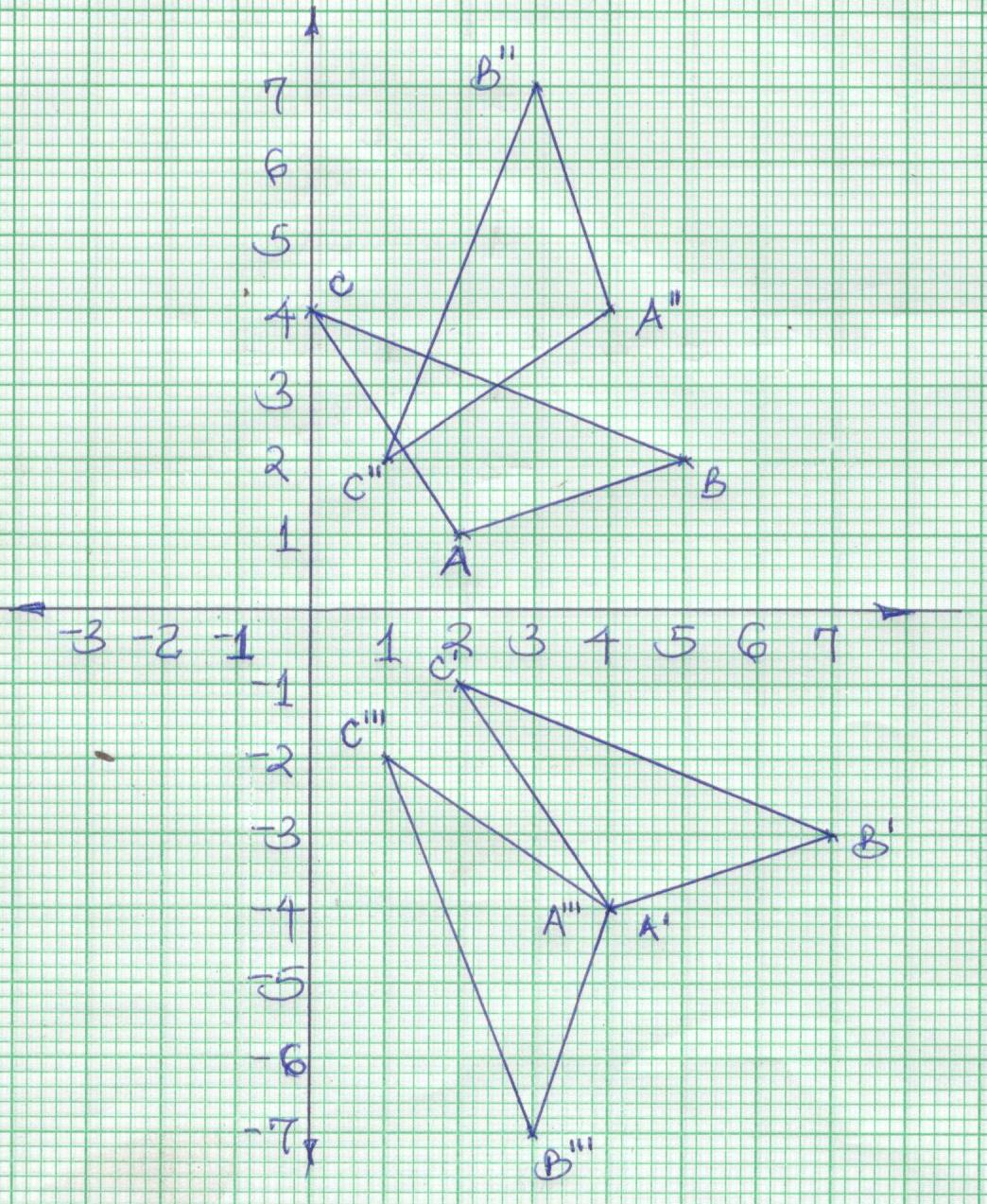 (b) A1(4,-4) B1(7,-3) C1(2,-1)(c) A11(4,4) B11(3,7) C11(1,2)(d) A111(4,-4) B111(3,-7) C111(1,-2)(b) A1(4,-4) B1(7,-3) C1(2,-1)(c) A11(4,4) B11(3,7) C11(1,2)(d) A111(4,-4) B111(3,-7) C111(1,-2)B1B1B1B1B1B1B1B1B1B1For plottingFor ∆ABCFor ∆A1B1C1For construction or otherwiseFor ∆A11B11C11For construction or otherwiseFor ∆A111B111C111For plottingFor ∆ABCFor ∆A1B1C1For construction or otherwiseFor ∆A11B11C11For construction or otherwiseFor ∆A111B111C11124a)b)c)d)S = t (t2 – t – 2t + 2)=  t3 – 3t2 + 2t ds = 3t2 – 6 (2) + 2dtV = 3 ( 4)  - 6 ( 2) + 2V = 2m/sdv = 0dtdv = 6t – 6dt6t – 6 = 0t = 1 = 3( 1)2 – 6(1) + 2= -1m/s3t2 – 6t + 2 = 0T = 6 +    (-6)2 – 4 ( 3) ( 2)T = 6 + 3.464T = 1.577 or 0.4227a = 6 ( 3) – 6 = 12m/s2S = t (t2 – t – 2t + 2)=  t3 – 3t2 + 2t ds = 3t2 – 6 (2) + 2dtV = 3 ( 4)  - 6 ( 2) + 2V = 2m/sdv = 0dtdv = 6t – 6dt6t – 6 = 0t = 1 = 3( 1)2 – 6(1) + 2= -1m/s3t2 – 6t + 2 = 0T = 6 +    (-6)2 – 4 ( 3) ( 2)T = 6 + 3.464T = 1.577 or 0.4227a = 6 ( 3) – 6 = 12m/s2S = t (t2 – t – 2t + 2)=  t3 – 3t2 + 2t ds = 3t2 – 6 (2) + 2dtV = 3 ( 4)  - 6 ( 2) + 2V = 2m/sdv = 0dtdv = 6t – 6dt6t – 6 = 0t = 1 = 3( 1)2 – 6(1) + 2= -1m/s3t2 – 6t + 2 = 0T = 6 +    (-6)2 – 4 ( 3) ( 2)T = 6 + 3.464T = 1.577 or 0.4227a = 6 ( 3) – 6 = 12m/s2B1M`A1M1M1A1M1A1B1Total marks Total marks Total marks 101010